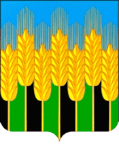 АДМИНИСТРАЦИЯ НОВОДМИТРИЕВСКОГО СЕЛЬСКОГО ПОСЕЛЕНИЯ СЕВЕРСКОГО РАЙОНАПОСТАНОВЛЕНИЕстаница Новодмитриевская от 02.06.2021                                                                                                 № 89Об отмене постановления администрации Новодмитриевского сельского поселения Северского районаВ соответствии с Федеральным законом от 6 октября 2003 года 
№ 131-ФЗ «Об общих принципах организации местного самоуправления в Российской Федерации», Закона Краснодарского края от 08 июня 2007 года 
№ 1244-КЗ «О муниципальной службе в Краснодарском крае» постановляю:1. Постановление администрации Новодмитриевского сельского поселения Северского района от 09.09.2020 года № 177 «Об утверждении Порядка осуществления профессиональной служебной деятельности в дистанционном формате муниципальными служащими администрации Новодмитриевского сельского поселения Северского района» отменить.2. Общему отделу администрации Новодмитриевского сельского поселения Северского района (Колесникова М.Н.) разместить настоящее постановление на официальном сайте администрации Новодмитриевского сельского поселения Северского района в информационно-телекоммуникационной сети Интернет.4. Постановление вступает в силу со дня его обнародования.Глава Новодмитриевского сельского поселения Северского района                                                             Е.В. ШамраеваЛИСТ СОГЛАСОВАНИЯ проекта постановления администрации Новодмитриевского сельского поселения Северского района от 02.06.2021  № 89«Об отмене постановления администрации Новодмитриевского сельского поселения Северского района»Проект подготовлен и внесен:Начальник общего отдела                                                             М.Н. КолесниковаПроект согласован:Заместитель главы администрации                                              А.В. Кузьминский